МЕРЕЊЕ И ПРАЋЕЊЕ НИВОА БУКЕ У ЖИВОТНОЈСРЕДИНИ НА ТЕРИТОРИЈИ ГРАДА СОМБОРА                                                   СОМБОР – СЕПТЕМБАР  2019. ГОДИНЕ             Мерна места – мерење нивоа буке на територији Града Сомбора 2019 – 2020Мерна места - Праћење нивоа буке на територији Града Сомбора, септембар 2019.Мерна места - Праћење нивоа буке на територији Града Сомбора        Праћење нивоа буке на територији Града Сомбора – септембар 2019. године - распоред мерних места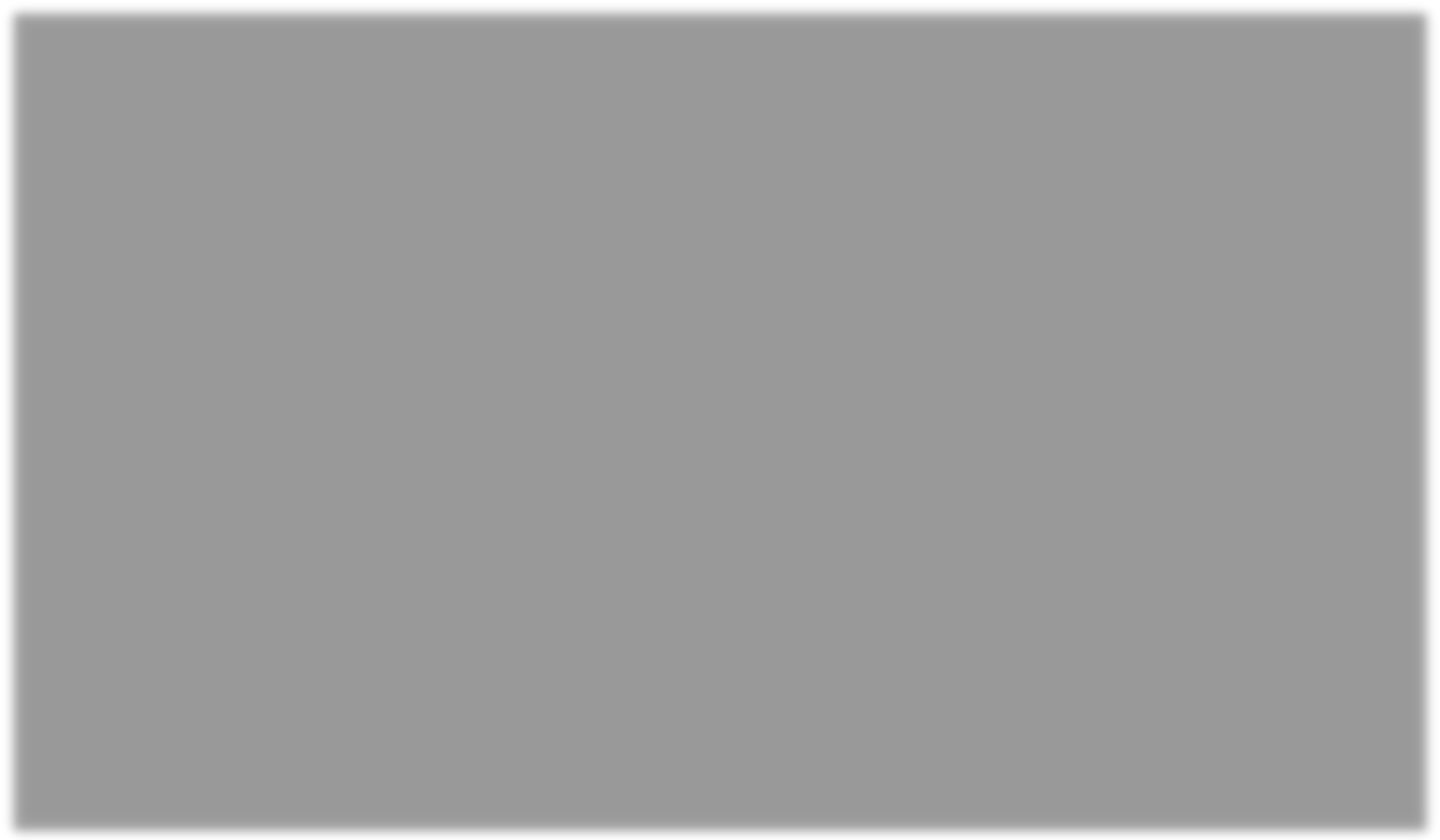 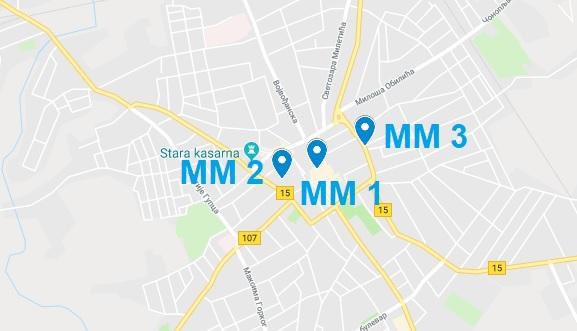 Мерна места – Праћење нивоа буке на територији Града Сомбора, септембар 2019                                 Граничне вредности нивоа буке – Мониторинг буке СомборР – Радни дан  В – викендММ 1 – Краља Петра I – Стара градска кућа – Сомбор На овом мерном месту ниво буке  прелази дозвољене границе у ноћном периоду. Мерно место се налази у самом центру града и на укупни ниво буке највећи утицај има бука пешачке зоне тј. бука коју пролазници стварају својим активностима. На укупан ниво буке на овом мерном месту утиче и рад угоститељског објекта који се налази у приземљу зграде. Угоститељски објекат поседује летњу башту која је радила у време мерења нивоа буке на овом мерном месту. Забележени резултати мерења нивоа буке у септембру месецу у дневном периоду су приближно једнаки одговарајућим резултатима забележеним у августу месецу 2019.године. У вечерњем периоду је забележен мањи, а у ноћном периоду већи ниво буке у односу на резултате мерења из августа месеца 2019.године.ММ 2 – Трг Косте Трифковића 2 – Народно позориште – Сомбор На овом мерном месту извршено је мерење нивоа буке у току радног дана и у току викенда. За мерење нивоа буке извршена радним даном на овом мерном месту ниво буке не прелази дозвољене границе ни за један од три периода дана (дан(обданица), вече и ноћ). Доминантан извор буке на овом мерном месту је бука пешачке зоне и бука која потиче од рада угоститељског објекта који се налази у приземљу зграде у којој се налази позориште. Угоститељски објекат поседује летњу башту која је радила у време мерења нивоа буке на овом мерном месту. Бука саобраћаја са саобраћајнице која је најближа мерном месту је делимично утицала на укупан ниво буке на овом мерном месту. На укупан ниво буке на овом мерном месту утичу и угоститељски објекти који се налазе у непосредној близини локације мерења. Приметан је већи укупни ниво буке за мерења извршена викендом у односу на мерења извршена радним даном. Разлика износи око 6 dB. За мерења извршена радним даном забележен је приближно исти ниво буке у свим периодима мерења у односу на одговарајуће резултате мерења нивоа буке забележене у августу месецу 2019.године. За мерења нивоа буке извршена викендом на овом мерном месту, ниво буке прелази дозвољене границе у ноћном периоду мерења. Ради се о прекорачењу од око 1 dB. За мерења извршена викендом забележен је мањи ниво буке у дневном периоду, приближно исти ниво буке у вечерњем и већи ниво буке у ноћном периоду мерења у односу на одговарајуће резултате мерења нивоа буке забележене у августу месецу 2019.године. ММ 3 – Венац Војводе Живојина Мишића 23 – Привредни суд – Сомбор На овом мерном месту ниво буке прелази дозвољене границе у дневном периоду мерења (за око 1 dB) и ноћном периоду мерења ( за око 4 dB) . Ово мерно место се налази под утицајем буке саобраћаја са саобраћајнице Венац Вовјоде Живојина Мишића. Саобраћајница је двосмерна, са укупно две коловозне траке, приметан је висок интензитет путничког саобраћаја. Приметно је да да ниво буке на овом мерном месту опада тек у ноћном периоду када долази до смањења интензитета саобраћаја на улици уз коју се налази мерно место. Забележени резултати мерења нивоа буке у свим периодима мерења приближно су једнаки у односу на одговарајуће резултате мерења нивоа буке из претходног месеца.Забележени нивои буке за дан, вече и ноћ појединачно и укупни еквивалентни ниво LdenЗбирни преглед резултата На основу горе приказаних резултата и анализа можемо за мерења нивоа буке у животној средини која су извршена у Сомбору у току септембра месеца 2019. године закључити да је највећи еквивалентни ниво буке Lden за мерења извршена радним даном забележен на мерном месту број 3 – Венац Војводе Живојина Мишића 23, док је најмањи еквивалентни ниво буке Lden за мерења извршена радним даном  забележен на мерном месту број 2 – Трг Косте Трифковића 2.*Мерење је извршио ИБС доо, Нови Сад.R.br.ЛОКАЦИЈА МЕРНОГ МЕСТА - СОМБОР      ПЕРИОДМЕРЕЊА1.Краља Петра I – Стара градска кућаЈун - септембар 20192.Трг Косте Трифковића 2Јун - септембар 20193.Венац Војводе Живојина Мишића 2Јун - септембар 20194.Подгоричка 2Октобар 2019 – јануар 20205.Војвођанска 75 Откобар 2019 – јануар 20206.Првомајски булевар бб – Геронтолошки центарОктобар 2019 – јануар 20207.Славише Вајнера Чиче 2Фебруар – мај 20208.Симе Матавуља – Општа болницаФебруар – мај 20209.Стапарски пут 2Фебруар – мај 2020R.br.ЛОКАЦИЈА МЕРНОГ МЕСТА - СОМБОРПЕРИОДМЕРЕЊААА1.Краља Петра I – Стара градска кућаРадни дан, викенд2.Трг Косте Трифковића 2Радни дан, викенд3.Венац Војводе Живојина Мишића 2Радни данОзнака Мерног      местаЛОКАЦИЈА МЕРНОГ МЕСТААКУСТИЧНА ЗОНАГраничне  вредности   индикатора бука на отвореном простору[dB]Граничне  вредности   индикатора бука на отвореном простору[dB]Ознака Мерног      местаЛОКАЦИЈА МЕРНОГ МЕСТААКУСТИЧНА ЗОНАДАН/ВЕЧЕНОЋMM 1 -РКраља Петра I – стара градска кућа56555MM 1 – ВКраља Петра I – стара градска кућа56555MM 2 – РТрг Косте Трифковића 256555MM 2 - ВТрг Косте Трифковића 256555ММ 3Венац Војводе Живојина Мишића 2356555Мерно местоДатум мерења 2019.годинеГраничнавредност [dB]Граничнавредност [dB]Lday[dB]Levening[dB]Lnight[dB]Lden[dB]ОЦЕНАОЦЕНАОЦЕНАМерно местоДатум мерења 2019.годинедан –веченоћданвеченоћLden[dB]ДАНВЕЧЕНОЋMM 1 26.-27.09.655558,456,556,563    НЕПРЕЛАЗИ     НЕПРЕЛАЗИ IПРЕЛАЗИММ 2-Р26.-27.09.655554,052,146,956НЕ ПРЕЛАЗИНЕ ПРЕЛАЗИНЕ ПРЕЛАЗИMM 2 - В27.-30.09.655550,654,056,162      НЕПРЕЛАЗИ I      НЕПРЕЛАЗИПРЕЛАЗИMM 326.-27.09.655565,962,858,567ПРЕЛАЗИНЕПРЕЛАЗИПРЕЛАЗИОЦЕНАРАДНИ ДАНРАДНИ ДАНРАДНИ ДАНВИКЕНДВИКЕНДВИКЕНДДАНВЕЧЕНОЋДАНВЕЧЕНОЋПРЕЛАЗИ102001НЕ ПРЕЛАЗИ231110